Delaware County Board of Developmental Disabilities Annual Organizational Board Meeting MinutesJanuary 11, 2024Call to Order Louis Borowicz, Board President, called the Annual Organizational Meeting of the Delaware County Board of Developmental Disabilities to order at 6:33 p.m. on Thursday, January 11, 2024.Roll CallMembers present: Louis Borowicz, David Moser, Ted Klecker, Howard Heffelfinger, Dana Lehman, and Kim PirieOrganizational MeetingA.   Election of Board OfficersThe 2024 Board Officers were nominated for their prospective positions. The proposed slate of Board officers are as follows:President – Louis BorowiczVice President – David MoserRecording Secretary – Ted Klecker      RESOLUTION AO24-01-01Howard Heffelfinger moved to elect the slate of Board officers as presented.  Dana Lehman seconded the motion.  The motion carried.B.   2024 Board Meeting Schedule2024 Board Meetings will be held the second Thursday of each month at 6:30 p.m. except for July, which no meeting is scheduled.RESOLUTION AO24-01-02Dana Lehman moved to accept the 2024 Board meeting schedule.  Ted Klecker seconded the motion.  The motion carriedC.   Appointment of Board Committee MembersLouis Borowicz, Board President, appointed Ethics Council Members, Committee Members, and Chairpersons.Ethics Council and Appeals CommitteeLouis Borowicz, Board President and Chair of the Ethics Council and Appeals Committee, appointed Howard Heffelfinger and David Moser to serve on the Ethics Council and Appeals Committee.Personnel and Programs CommitteeLouis Borowicz, Board President, appointed Howard Heffelfinger, Ted Klecker, and Kim Pirie to the Personnel and Programs Committee.  Howard Heffelfinger will serve as chair of the committee.Finance CommitteeLouis Borowicz, Board President, appointed David Moser and Ted Klecker to the Finance Committee.  David Moser will serve as chair of the committee.Building Utilization CommitteeLouis Borowicz, Board President, appointed Howard Heffelfinger and Ted Klecker to the Building Utilization Committee.  Howard Heffelfinger will serve as chair of the committeeAdjournmentRESOLUTION AO24-01-03David Moser moved to adjourn the meeting. Howard Heffelfinger seconded the motion.  The motion carried.  The meeting adjourned at 6:35 p.m. Respectfully submitted,							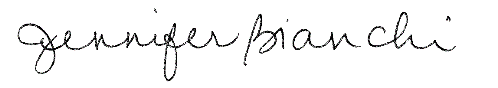 Jennifer BianchiExecutive Assistant